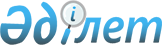 Мәслихаттың 2014 жылғы 24 желтоқсандағы № 210 "Әулиекөл ауданының 2015-2017 жылдарға арналған бюджеті туралы" шешіміне өзгерістер мен толықтырулар енгізу туралыҚостанай облысы Әулиекөл ауданы мәслихатының 2015 жылғы 17 тамыздағы № 258 шешімі. Қостанай облысының Әділет департаментінде 2015 жылғы 20 тамызда № 5812 болып тіркелді

      Әулиекөл аудандық мәслихаты ШЕШІМ ҚАБЫЛДАДЫ:



      1. Мәслихаттың 2014 жылғы 24 желтоқсандағы №210 "Әулиекөл ауданы-ның 2015-2017 жылдарға арналған бюджеті туралы" шешіміне (Нормативтік құқықтық актілерді мемлекеттік тіркеу тізілімінде №5275 тіркелген, 2015 жылғы 8 қаңтарда "Әулиекөл" газетінде жарияланған) мынадай өзгерістер мен толықтырулар енгізілсін:



      көрсетілген шешімнің 1- тармағы жаңа редакцияда жазылсын:



      "1. Ауданның 2015 -2017 жылдарға арналған бюджеті тиісінше 1, 2 және 3-қосымшаларға сәйкес, оның ішінде 2015 жылға мынадай көлемдерде бекітілсін:



      1) кірістер – 3124708,3 мың теңге, оның ішінде:

      салықтық түсімдер бойынша – 839257,0 мың теңге;

      салықтық емес түсімдер бойынша – 8953,0 мың теңге;

      негізгі капиталды сатудан түсетін түсімдер бойынша – 2080,0 мың теңге;

      трансферттердің түсімдері бойынша – 2274418,3 мың теңге;



      2) шығындар – 3148117,9 мың теңге;



      3) таза бюджеттік кредиттеу – 42879,0 мың теңге, оның ішінде:

      бюджеттік кредиттер – 53514,0 мың теңге;

      бюджеттік кредиттерді өтеу – 10635,0 мың теңге;



      4) қаржы активтерімен операциялар бойынша сальдо – 0 мың теңге;



      5) бюджет тапшылығы (профициті) – -66288,6 мың теңге;



      6) бюджет тапшылығын қаржыландыру (профицитін пайдалану) – 66288,6 мың теңге.";



      көрсетілген шешімнің 4- тармағының 5) тармақшасы жаңа редакцияда жазылсын:



      "5) Ұлы Отан соғысының қатысушылары мен мүгедектеріне, тұрмыстық қажеттіліктерге әлеуметтік көмектің мөлшерін 6 айлық есептік көрсеткіштен 10 айлық есептік көрсеткішке ұлғайтуға 951,4 мың теңге сомасында;";



      көрсетілген шешімнің 5- тармағының 1), 3) тармақшалары жаңа редакцияда жазылсын:



      "1) коммуналдық шаруашылықты дамытуға 3537,0 мың теңге сомасында;



      3) көлік инфрақұрылымын дамытуға 83000,0 мың теңге сомасында.;":



      көрсетілген шешім мынадай мазмұндағы 8-4, 8-5 және 8-6 тармақтарымен толықтырылсын:



      "8-4. 2015 жылға арналған аудан бюджетінде облыстық бюджеттен Қазақстан Республикасының Президентінен бірінші сынып оқушыларына "Менің Отаным-Қазақстан.Моя Родина-Казахстан." сыйлығына оқулықтар сатып алуға және жеткізуге 531,9 мың теңге сомасында трансферт түсімі көзделгені ескерілсін.



      8-5. 2015 жылға арналған аудан бюджетінде облыстық бюджетке аударуға жататын кредиттер бойынша сыйақылар төлеу жөнінде 13,7 мың теңге сомасында борышты өтеуге қызмет көрсету көзделгені ескерілсін.



      8-6. 2015 жылға арналған аудан бюджетінде республикалық бюджеттен бөлінген 2014 жылы пайдаланылмаған 100 теңге сомасында бюджеттік кредиттерді қайтару көзделгені ескерілсін.;"



      көрсетілген шешімнің 1 және 5- қосымшалары осы шешімнің 1 және  2 - қосымшаларына сәйкес жаңа редакцияда жазылсын.



      2. Осы шешім 2015 жылдың 1 қаңтарынан бастап қолданысқа енгізіледі.      Кезектен тыс

      сессияның төрағасы                         А. Жансүгірова      Аудандық

      мәслихаттың хатшысы                        А. Бондаренко      КЕЛІСІЛДІ:      "Әулиекөл ауданы әкімдігінің

      экономика және бюджеттік

      жоспарлау бөлімі" мемлекеттік

      мекемесінің басшысы

      ______________ Печникова Т.И.

Мәслихаттың     

2015 жылғы 17 тамыздағы 

№ 258 шешіміне 1-қосымша Мәслихаттың        

2014 жылғы 24 желтоқсандағы 

№ 210 шешіміне 1-қосымша   Әулиекөл ауданының 2015 жылға

арналған бюджеті

Мәслихаттың       

2015 жылғы 17 тамыздағы 

№ 258 шешіміне 2-қосымша Мәслихаттың       

2014 жылғы 24 желтоқсандағы 

№ 210 шешіміне 5-қосымша   Қаладағы әр ауданның, аудандық маңызы

бар қаланың, кенттің, ауылдың, ауылдық

округтің 2015 жылға арналған бюджеттік

бағдарламаларының тізбесі
					© 2012. Қазақстан Республикасы Әділет министрлігінің «Қазақстан Республикасының Заңнама және құқықтық ақпарат институты» ШЖҚ РМК
				СанатыСанатыСанатыСанатыСомасы, мың теңгеСыныбыСыныбыСыныбыСомасы, мың теңгеІшкі сыныбыІшкі сыныбыСомасы, мың теңгеАтауыСомасы, мың теңгеI. Кірістер3124708,31Салықтық түсімдер839257,001Табыс салығы343703,02Жеке табыс салығы343703,003Әлеуметтік салық278879,01Әлеуметтік салық278879,004Меншiкке салынатын салықтар157250,01Мүлiкке салынатын салықтар101172,03Жер салығы4915,04Көлiк құралдарына салынатын салық49970,05Бірыңғай жер салығы1193,005Тауарларға, жұмыстарға және қызметтерге салынатын iшкi салықтар55587,02Акциздер7814,03Табиғи және басқа да ресурстарды пайдаланғаны үшiн түсетiн түсiмдер28665,04Кәсіпкерлік және кәсіби қызметті жүргізгені үшін алынатын алымдар19108,008Заңдық маңызы бар әрекеттерді жасағаны және (немесе) оған уәкілеттігі бар мемлекеттік органдар немесе лауазымды адамдар құжаттар бергені үшін алынатын міндетті төлемдер3838,01Мемлекеттік баж3838,02Салықтық емес түсiмдер8953,001Мемлекеттік меншіктен түсетін кірістер5273,01Мемлекеттік кәсіпорындардың таза кірісі бөлігінің түсімдері2500,05Мемлекет меншігіндегі мүлікті жалға беруден түсетін кірістер2770,07Мемлекеттік бюджеттен берілген кредиттер бойынша сыйақылар3,002Мемлекеттік бюджеттен қаржыландырылатын мемлекеттік мекемелердің тауарларды (жұмыстарды, қызметтерді) өткізуінен түсетін түсімдер800,01Мемлекеттік бюджеттен қаржыландырылатын мемлекеттік мекемелердің тауарларды (жұмыстарды, қызметтерді) өткізуінен түсетін түсімдер800,004Мемлекеттік бюджеттен қаржыландырылатын, сондай-ақ Қазақстан Республикасы Ұлттық Банкінің бюджетінен (шығыстар сметасынан) ұсталатын және қаржыландырылатын мемлекеттік мекемелер салатын айыппұлдар, өсімпұлдар, санкциялар, өндіріп алулар80,01Мұнай секторы ұйымдарынан түсетін түсімдерді қоспағанда, мемлекеттік бюджеттен қаржыландырылатын, сондай-ақ Қазақстан Республикасы Ұлттық Банкінің бюджетінен (шығыстар сметасынан) ұсталатын және қаржыландырылатын мемлекеттік мекемелер салатын айыппұлдар, өсімпұлдар, санкциялар, өндіріп алулар80,006Басқа да салықтық емес түсiмдер2800,01Басқа да салықтық емес түсiмдер2800,03Негізгі капиталды сатудан түсетін түсімдер2080,001Мемлекеттік мекемелерге бекітілген мемлекеттік мүлікті сату80,01Мемлекеттік мекемелерге бекітілген мемлекеттік мүлікті сату80,003Жердi және материалдық емес активтердi сату2000,01Жерді сату1800,02Материалдық емес активтерді сату200,04Трансферттердің түсімдері2274418,302Мемлекеттiк басқарудың жоғары тұрған органдарынан түсетiн трансферттер2274418,32Облыстық бюджеттен түсетiн трансферттер2274418,3Функционалдық топФункционалдық топФункционалдық топФункционалдық топФункционалдық топСомасы, мың теңгеКіші функцияКіші функцияКіші функцияКіші функцияСомасы, мың теңгеБюджеттік бағдарламалардың әкiмшiсiБюджеттік бағдарламалардың әкiмшiсiБюджеттік бағдарламалардың әкiмшiсiСомасы, мың теңгеБағдарламаБағдарламаСомасы, мың теңгеАтауыСомасы, мың теңгеII. Шығындар3148117,801Жалпы сипаттағы мемлекеттiк қызметтер 284697,31Мемлекеттiк басқарудың жалпы функцияларын орындайтын өкiлдi, атқарушы және басқа органдар244788,3112Аудан (облыстық маңызы бар қала) мәслихатының аппараты12701,0001Аудан (облыстық маңызы бар қала) мәслихатының қызметін қамтамасыз ету жөніндегі қызметтер12701,0122Аудан (облыстық маңызы бар қала) әкімінің аппараты74969,0001Аудан (облыстық маңызы бар қала) әкімінің қызметін қамтамасыз ету жөніндегі қызметтер74969,0123Қаладағы аудан, аудандық маңызы бар қала, кент, ауыл, ауылдық округ әкімінің аппараты157118,3001Қаладағы аудан, аудандық маңызы бар қала, кент, ауыл, ауылдық округ әкімінің қызметін қамтамасыз ету жөніндегі қызметтер157118,32Қаржылық қызмет16609,0452Ауданның (облыстық маңызы бар қаланың) қаржы бөлімі16609,0001Ауданның (облыстық маңызы бар қаланың) бюджетін орындау және коммуналдық меншігін басқару саласындағы мемлекеттік саясатты іске асыру жөніндегі қызметтер 14107,0003Салық салу мақсатында мүлікті бағалауды жүргізу200,0010Жекешелендіру, коммуналдық меншікті басқару, жекешелендіруден кейінгі қызмет және осыған байланысты дауларды реттеу 2302,05Жоспарлау және статистикалық қызмет14269,0453Ауданның (облыстық маңызы бар қаланың) экономика және бюджеттік жоспарлау бөлімі14269,0001Экономикалық саясатты, мемлекеттік жоспарлау жүйесін қалыптастыру және дамыту саласындағы мемлекеттік саясатты іске асыру жөніндегі қызметтер14269,09Жалпы сипаттағы өзге де мемлекеттік қызметтер9031,0458Ауданның (облыстық маңызы бар қаланың) тұрғын үй-коммуналдық шаруашылығы, жолаушылар көлігі және автомобиль жолдары бөлімі9031,0001Жергілікті деңгейде тұрғын үй-коммуналдық шаруашылығы, жолаушылар көлігі және автомобиль жолдары саласындағы мемлекеттік саясатты іске асыру жөніндегі қызметтер9031,002Қорғаныс 7381,01Әскери мұқтаждар7081,0122Аудан (облыстық маңызы бар қала) әкімінің аппараты7081,0005Жалпыға бірдей әскери міндетті атқару шеңберіндегі іс-шаралар7081,02Төтенше жағдайлар жөніндегі жұмыстарды ұйымдастыру300,0122Аудан (облыстық маңызы бар қала) әкімінің аппараты300,0006Аудан (облыстық маңызы бар қала) ауқымындағы төтенше жағдайлардың алдын алу және оларды жою300,004Білім беру2199454,81Мектепке дейінгі тәрбие және оқыту195167,0464Ауданның (облыстық маңызы бар қаланың) білім бөлімі195167,0009Мектепке дейінгі тәрбие мен оқыту ұйымдарының қызметін қамтамасыз ету146937,0040Мектепке дейінгі білім беру ұйымдарында мемлекеттік білім беру тапсырысын іске асыруға48230,02Бастауыш, негізгі орта және жалпы орта білім беру1931664,9123Қаладағы аудан, аудандық маңызы бар қала, кент, ауыл, ауылдық округ әкімінің аппараты 15763,0005Ауылдық жерлерде балаларды мектепке дейін тегін алып баруды және кері алып келуді ұйымдастыру15763,0464Ауданның (облыстық маңызы бар қаланың) білім бөлімі1883664,9003Жалпы білім беру1831333,9006Балаларға қосымша білім беру 52331,0465Ауданның (облыстық маңызы бар қаланың) дене шынықтыру және спорт бөлімі32237,0017Балалар мен жасөспірімдерге спорт бойынша қосымша білім беру32237,09Білім беру саласындағы өзге де қызметтер72622,9464Ауданның (облыстық маңызы бар қаланың) білім бөлімі72622,9001Жергілікті деңгейде білім беру саласындағы мемлекеттік саясатты іске асыру жөніндегі қызметтер12421,0005Ауданның (облыстық маңызы бар қаланың) мемлекеттiк бiлiм беру мекемелер үшiн оқулықтар мен оқу-әдiстемелiк кешендерді сатып алу және жеткiзу29895,9015Жетім баланы (жетім балаларды) және ата-аналарының қамқорынсыз қалған баланы (балаларды) күтіп-ұстауға қамқоршыларға (қорғаншыларға) ай сайынға ақшалай қаражат төлемі19505,0022Жетім баланы (жетім балаларды) және ата-анасының қамқорлығынсыз қалған баланы (балаларды) асырап алғаны үшін Қазақстан азаматтарына біржолғы ақша қаражатын төлеуге арналған төлемдер1491,0029Балалар мен жасөспірімдердің психикалық денсаулығын зерттеу және халыққа психологиялық-медициналық-педагогикалық консультациялық көмек көрсету9310,006Әлеуметтiк көмек және әлеуметтiк қамсыздандыру176940,41Әлеуметтiк қамсыздандыру5841,0464Ауданның (облыстық маңызы бар қаланың) білім бөлімі5841,0030Патронат тәрбиешілерге берілген баланы (балаларды) асырап бағу 5841,02Әлеуметтік көмек126603,4451Ауданның (облыстық маңызы бар қаланың) жұмыспен қамту және әлеуметтік бағдарламалар бөлімі126603,4002Жұмыспен қамту бағдарламасы18300,0005Мемлекеттік атаулы әлеуметтік көмек 4502,0006Тұрғын үйге көмек көрсету11300,0007Жергілікті өкілетті органдардың шешімі бойынша мұқтаж азаматтардың жекелеген топтарына әлеуметтік көмек20551,4010Үйден тәрбиеленіп оқытылатын мүгедек балаларды материалдық қамтамасыз ету1464,0014Мұқтаж азаматтарға үйде әлеуметтік көмек көрсету20479,001618 жасқа дейінгі балаларға мемлекеттік жәрдемақылар30119,0017Мүгедектерді оңалту жеке бағдарламасына сәйкес, мұқтаж мүгедектерді міндетті гигиеналық құралдармен және ымдау тілі мамандарының қызмет көрсетуін, жеке көмекшілермен қамтамасыз ету4010,0052Ұлы Отан соғысындағы Жеңістің жетпіс жылдығына арналған іс-шараларды өткізу15878,09Әлеуметтік көмек және әлеуметтік қамтамасыз ету салаларындағы өзге де қызметтер44496,0451Ауданның (облыстық маңызы бар қаланың) жұмыспен қамту және әлеуметтік бағдарламалар бөлімі44496,0001Жергілікті деңгейде халық үшін әлеуметтік бағдарламаларды жұмыспен қамтуды қамтамасыз етуді іске асыру саласындағы мемлекеттік саясатты іске асыру жөніндегі қызметтер 23831,0011Жәрдемақыларды және басқа да әлеуметтік төлемдерді есептеу, төлеу мен жеткізу бойынша қызметтерге ақы төлеу585,0050Мүгедектердің құқықтарын қамтамасыз ету және өмір сүру сапасын жақсарту жөніндегі іс-шаралар жоспарын іске асыру20080,007Тұрғын үй-коммуналдық шаруашылық35952,62Коммуналдық шаруашылық3537,0467Ауданың (облыстық маңызы бар қаланың) құрылыс бөлімі3537,0005Коммуналдық шаруашылығын дамыту3537,03Елді- мекендерді абаттандыру32415,6123Қаладағы аудан, аудандық маңызы бар қала, кент, ауыл, ауылдық округ әкімінің аппараты 28530,0008Елді мекендердегі көшелерді жарықтандыру9240,0009Елді мекендердің санитариясын қамтамасыз ету2250,0010Жерлеу орындарын ұстау және туыстары жоқ адамдарды жерлеу160,0011Елді мекендерді абаттандыру мен көгалдандыру16880,0458Ауданның (облыстық маңызы бар қаланың) тұрғын үй-коммуналдық шаруашылығы, жолаушылар көлігі және автомобиль жолдары бөлімі3885,6018Елді мекендерді абаттандыру және көгалдандыру3885,608Мәдениет, спорт, туризм және ақпараттық кеңістiк148159,01Мәдениет саласындағы қызмет42751,0455Ауданның (облыстық маңызы бар қаланың) мәдениет және тілдерді дамыту бөлімі42751,0003Мәдени-демалыс жұмысын қолдау42751,02Спорт32986,0465Ауданның (облыстық маңызы бар қаланың) дене шынықтыру және спорт бөлімі32986,0001Жергілікті деңгейде дене шынықтыру және спорт саласындағы мемлекеттік саясатты іске асыру жөніндегі қызметтер6751,0005Ұлттық және бұқаралық спорт түрлерін дамыту18235,0006Аудандық (облыстық маңызы бар қалалық) деңгейде спорттық жарыстар өткiзу995,0007Әртүрлi спорт түрлерi бойынша аудан (облыстық маңызы бар қала) құрама командаларының мүшелерiн дайындау және олардың облыстық спорт жарыстарына қатысуы7005,03Ақпараттық кеңістік56238,0455Ауданның (облыстық маңызы бар қаланың) мәдениет және тілдерді дамыту бөлімі52838,0006Аудандық (қалалық) кiтапханалардың жұмыс iстеуi46098,0007Мемлекеттік тілді және Қазақстан халқының басқа да тілдерін дамыту6740,0456Ауданның (облыстық маңызы бар қаланың) ішкі саясат бөлімі3400,0002Мемлекеттік ақпараттық саясат жүргізу жөніндегі қызметтер3400,09Мәдениет, спорт, туризм және ақпараттық кеңiстiктi ұйымдастыру жөнiндегi өзге де қызметтер16184,0455Ауданның (облыстық маңызы бар қаланың) мәдениет және тілдерді дамыту бөлімі8845,0001Жергілікті деңгейде тілдерді және мәдениетті дамыту саласындағы мемлекеттік саясатты іске асыру жөніндегі қызметтер8845,0456Ауданның (облыстық маңызы бар қаланың) ішкі саясат бөлімі7339,0001Жергілікті деңгейде ақпарат, мемлекеттілікті нығайту және азаматтардың әлеуметтік сенімділігін қалыптастыру саласында мемлекеттік саясатты іске асыру жөніндегі қызметтер6939,0003Жастар саясаты саласында іс-шараларды іске асыру400,009Отын-энергетика кешені және жер қойнауын пайдалану410,09Отын-энергетика кешені және жер қойнауын пайдалану саласындағы өзге де қызметтер410,0467Ауданның (облыстық маңызы бар қаланың) құрылыс бөлімі 410,0009Жылу-энергетикалық жүйені дамыту410,010Ауыл, су, орман, балық шаруашылығы, ерекше қорғалатын табиғи аумақтар, қоршаған ортаны және жануарлар дүниесін қорғау, жер қатынастары99147,01Ауыл шаруашылығы 34977,0453Ауданның (облыстық маңызы бар қаланың) экономика және бюджеттік жоспарлау бөлімі8119,0099Мамандардың әлеуметтік көмек көрсетуі жөніндегі шараларды іске асыру8119,0462Ауданның (облыстық маңызы бар қаланың) ауыл шаруашылығы бөлімі14723,0001Жергілікті деңгейде ауыл шаруашылығы саласындағы мемлекеттік саясатты іске асыру жөніндегі қызметтер14723,0473Ауданның (облыстық маңызы бар қаланың) ветеринария бөлімі12135,0001Жергілікті деңгейде ветеринария саласындағы мемлекеттік саясатты іске асыру жөніндегі қызметтер8195,0005Мал көмінділерінің (биотермиялық шұңқырлардың) жұмыс істеуін қамтамасыз ету100,0006Ауру жануарларды санитарлық союды ұйымдастыру2840,0007Қаңғыбас иттер мен мысықтарды аулауды және жоюды ұйымдастыру1000,06Жер қатынастары8815,0463Ауданның (облыстық маңызы бар қаланың) жер қатынастары бөлімі8815,0001Аудан (облыстық маңызы бар қала) аумағында жер қатынастарын реттеу саласындағы мемлекеттік саясатты іске асыру жөніндегі қызметтер8815,09Ауыл, су, орман, балық шаруашылығы, қоршаған ортаны қорғау және жер қатынастары саласындағы басқа да қызметтер55355,0473Ауданның (облыстық маңызы бар қаланың) ветеринария бөлімі55355,0011Эпизоотияға қарсы іс-шаралар жүргізу55355,011Өнеркәсіп, сәулет, қала құрылысы және құрылыс қызметі14597,02Сәулет, қала құрылысы және құрылыс қызметі14597,0467Ауданның (облыстық маңызы бар қаланың) құрылыс бөлімі8533,0001Жергілікті деңгейде құрылыс саласындағы мемлекеттік саясатты іске асыру жөніндегі қызметтер8533,0468Ауданның (облыстық маңызы бар қаланың) сәулет және қала құрылысы бөлімі6064,0001Жергілікті деңгейде сәулет және қала құрылысы саласындағы мемлекеттік саясатты іске асыру жөніндегі қызметтер6064,012Көлік және коммуникация125350,01Автомобиль көлігі125350,0123Қаладағы аудан, аудандық маңызы бар қала, кент, ауыл, ауылдық округ әкімінің аппараты 12500,0013Аудандық маңызы бар қалаларда, кенттерде, ауылдарда, ауылдық округтерде автомобиль жолдарының жұмыс істеуін қамтамасыз ету12500,0458Ауданның (облыстық маңызы бар қаланың) тұрғын үй-коммуналдық шаруашылығы, жолаушылар көлігі және автомобиль жолдары бөлімі112850,0022Көлік инфрақұрылымын дамыту83000,0023Автомобиль жолдарының жұмыс істеуін қамтамасыз ету29850,013Басқалар48584,03Кәсіпкерлік қызметті қолдау және бәсекелестікті қорғау6486,0469Ауданның (облыстық маңызы бар қаланың) кәсіпкерлік бөлімі6486,0001Жергілікті деңгейде кәсіпкерлікті дамыту саласындағы мемлекеттік саясатты іске асыру жөніндегі қызметтер6406,0003Кәсіпкерлік қызметті қолдау80,09Басқалар42098,0123Қаладағы аудан, аудандық маңызы бар қала, кент, ауыл, ауылдық округ әкімінің аппараты 3081,6040"Өңірлерді дамыту" Бағдарламасы шеңберінде өңірлерді экономикалық дамытуға жәрдемдесу бойынша шараларды іске асыру3081,6455Ауданның (облыстық маңызы бар қаланың) мәдениет және тілдерді дамыту бөлімі19081,1040"Өңірлерді дамыту" Бағдарламасы шеңберінде өңірлерді экономикалық дамытуға жәрдемдесу бойынша шараларды іске асыру19081,1464Ауданның (облыстық маңызы бар қаланың) білім бөлімі19935,3041"Өңірлерді дамыту" Бағдарламасы шеңберінде өңірлерді экономикалық дамытуға жәрдемдесу бойынша шараларды іске асыру19935,314Борышқа қызмет көрсету17,31Борышқа қызмет көрсету17,3452Ауданның (облыстық маңызы бар қаланың) қаржы бөлімі17,3013Жергілікті атқарушы органдардың облыстық бюджеттен қарыздар бойынша сыйақылар мен өзге де төлемдерді төлеу бойынша борышына қызмет көрсету17,315Трансферттер7427,41Трансферттер7427,4452Ауданның (облыстық маңызы бар қаланың) қаржы бөлімі7427,4006Нысаналы пайдаланылмаған (толық пайдаланылмаған) трансферттерді қайтару7427,4III.Таза бюджеттік кредиттеу42879,0Бюджеттік кредиттер53514,010Ауыл, су, орман, балық шаруашылығы, ерекше қорғалатын табиғи аумақтар, қоршаған ортаны және жануарлар дүниесін қорғау, жер қатынастары53514,01Ауыл шаруашылығы53514,0453Ауданның (облыстық маңызы бар қаланың) экономика және бюджеттік жоспарлау бөлімі53514,0006Мамандарды әлеуметтік қолдау шараларын іске асыру үшін бюджеттік кредиттер53514,05Бюджеттік кредиттерді өтеу10635,001Бюджеттік кредиттерді өтеу10635,01Мемлекеттік бюджеттен берілген бюджеттік кредиттерді өтеу10635,013Жеке тұлғаларға жергілікті бюджеттен берілген бюджеттік кредиттерді өтеу10635,0V.Бюджет тапшылығы (профициті)-66288,5VI.Бюджет тапшылығын қаржыландыру (профицитін пайдалану)66288,5Функционалдық топФункционалдық топФункционалдық топФункционалдық топФункционалдық топСомасы, мың теңгеКіші функцияКіші функцияКіші функцияКіші функцияСомасы, мың теңгеБюджеттік бағдарламалардың әкiмшiсiБюджеттік бағдарламалардың әкiмшiсiБюджеттік бағдарламалардың әкiмшiсiСомасы, мың теңгеБағдарламаБағдарламаСомасы, мың теңгеАтауыСомасы, мың теңгеШығындар216992,901Жалпы сипаттағы мемлекеттiк қызметтер 157118,31Мемлекеттiк басқарудың жалпы функцияларын орындайтын өкiлдi, атқарушы және басқа органдар157118,3123Қаладағы аудан, аудандық маңызы бар қала, кент, ауыл, ауылдық округ әкімінің аппараты157118,3001Қаладағы аудан, аудандық маңызы бар қаланың, кент, ауыл, ауылдық округ әкімінің қызметін қамтамасыз ету жөніндегі қызметтер157118,3Әулиекөл ауылы әкімінің аппараты16709,0Аманқарағай ауылдық округі әкімінің аппараты16734,0Диев ауылдық округі әкімінің аппараты8657,0Қазанбасы ауылдық округі әкімінің аппараты12426,0Қосағал ауылы әкімінің аппараты7476,0Құсмұрын кенті әкімінің аппараты16530,3Москалев ауылдық округі әкімінің аппараты7777,0Новонежин ауылдық округі әкімінің аппараты10979,0Новоселов ауылдық округі әкімінің аппараты9971,0Сұлукөл ауылдық округі әкімінің аппараты 8369,0Тимофеев ауылы әкімінің аппараты 8987,0Қ.Тұрғымбаев атындағы ауылы әкімінің аппараты7084,0Чернигов ауылдық округі әкімінің аппараты8975,0Первомай ауылы әкімінің аппараты 7494,0Көктал ауылы әкімінің аппараты 8950,004Білім беру15763,02Бастауыш, негізгі орта және жалпы орта білім беру15763,0123Қаладағы аудан, аудандық маңызы бар қала, кент, ауыл, ауылдық округ әкімінің аппараты15763,0005Ауылдық жерлерде балаларды мектепке дейін тегін алып баруды және кері алып келуді ұйымдастыру15763,0Аманқарағай ауылдық округі әкімінің аппараты6081,0Қазанбасы ауылдық округі әкімінің аппараты2229,0Новоселов ауылдық округі әкімінің аппараты665,0Новонежин ауылдық округі әкімінің аппараты410,0Москалев ауылдық округі әкімінің аппараты902,0Сұлукөл ауылдық округі әкімінің аппараты 1263,0Чернигов ауылдық округі әкімінің аппараты1002,0Қосағал ауылы әкімінің аппараты1172,0Құсмұрын кенті әкімінің аппараты1003,0Диев ауылдық әкімінің аппараты 1036,007Тұрғын үй-коммуналдық шаруашылық28530,03Елді мекендерді көркейту28530,0123Қаладағы аудан, аудандық маңызы бар қала, кент, ауыл, ауылдық округ әкімінің аппараты28530,0008Елді мекендердегі көшелерді жарықтандыру9240,0Әулиекөл ауылы әкімінің аппараты6934,0Аманқарағай ауылдық округі әкімінің аппараты206,0Новонежин ауылдық округі әкімінің аппараты700,0Құсмұрын кенті әкімінің аппараты1400,0009Елді мекендердің санитариясын қамтамасыз ету2250,0Әулиекөл селосының әкімі аппараты500,0Аманқарағай ауылдық округі әкімінің аппараты500,0Қазанбасы ауылдық округі әкімінің аппараты150,0Құсмұрын кенті әкімінің аппараты500,0Новонежин ауылдық округі әкімінің аппараты300,0Новоселов ауылдық округі әкімінің аппараты150,0Сұлукөл ауылдық округі әкімінің аппараты 150,0010Жерлеу орындарын ұстау және туыстары жоқ адамдарды жерлеу160,0Әулиекөл ауылы әкімінің аппараты160,0011Елді мекендерді абаттандыру мен көгалдандыру16880,0Әулиекөл ауылы әкімінің аппараты14830,0Аманқарағай ауылдық округі әкімінің аппараты1200,0Құсмұрын кенті әкімінің аппараты800,0Новонежин ауылдық округі әкімінің аппараты50,012Көлік және коммуникация12500,01Автомобиль көлігі12500,0123Қаладағы аудан, аудандық маңызы бар қала, кент, ауыл, ауылдық округ әкімінің аппараты12500,0013Аудандық маңызы бар қалаларда, кенттерде, ауылдарда, ауылдық округтерде автомобиль жолдарының жұмыс істеуін қамтамасыз ету12500,0Әулиекөл ауылы әкімінің аппараты8000,0Аманқарағай ауылдық округі әкімінің аппараты2700,0Құсмұрын кенті әкімінің аппараты1800,013Басқалар3081,69Басқалар3081,6123Қаладағы аудан, аудандық маңызы бар қала, кент, ауыл, ауылдық округ әкімінің аппараты3081,6040"Өңірлерді дамыту" Бағдарламасы шеңберінде өңірлерді экономикалық дамытуға жәрдемдесу бойынша шараларды іске асыру3081,6Аманқарағай ауылдық округі әкімінің аппараты3081,6